Exercice 1 (7 points)I) Pour chaque énoncé, on propose trois réponses a, b et c. Une seule est correcte. Laquelle ?        1) Parmi ces graphiques, quel est celui qui représente une fonction linéaire ?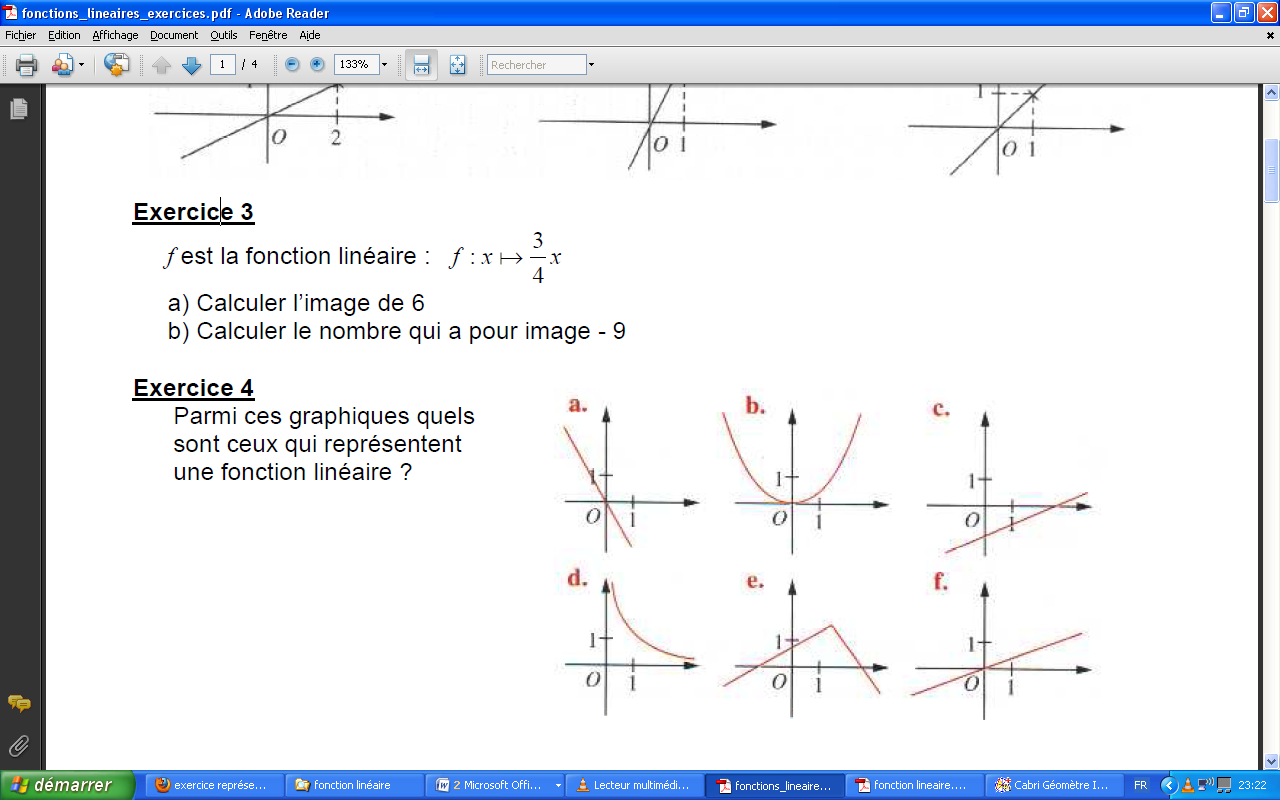         2) La fonction linéaire qui à  associe  est représentée sur la figure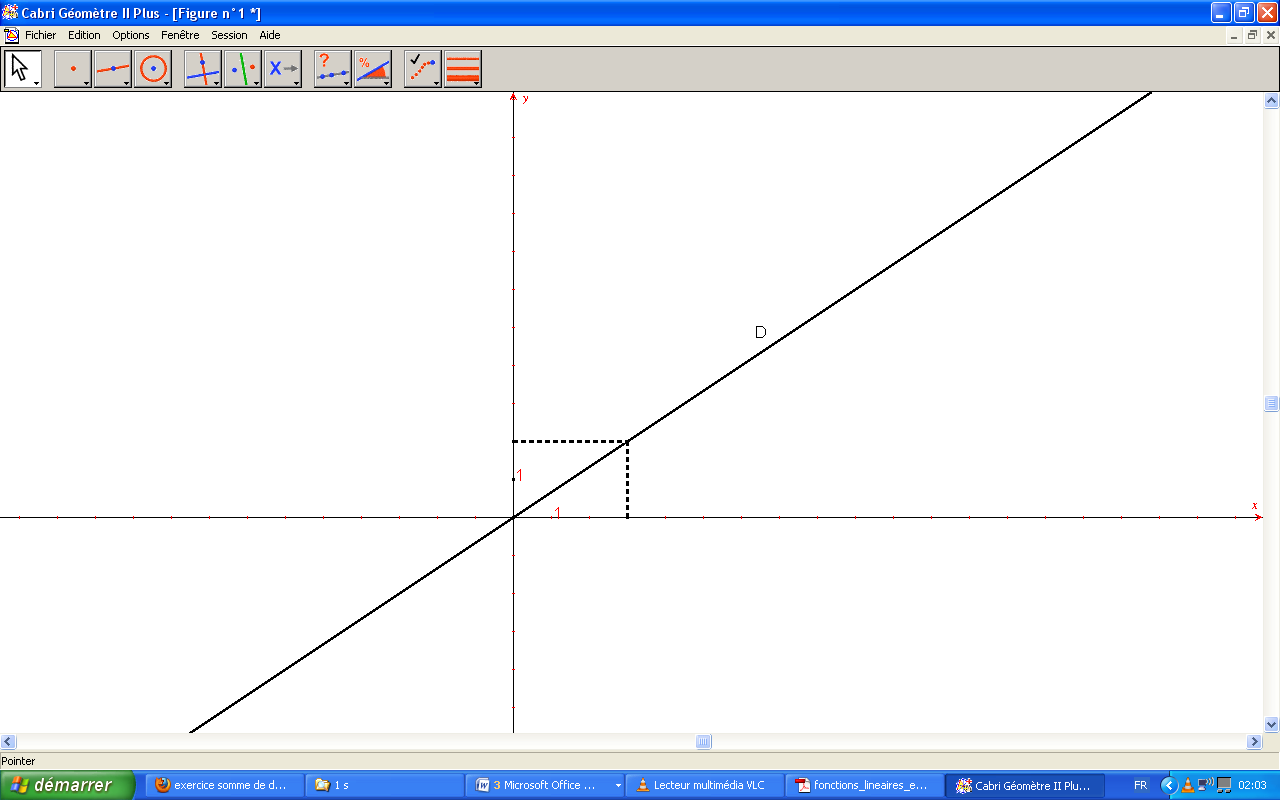 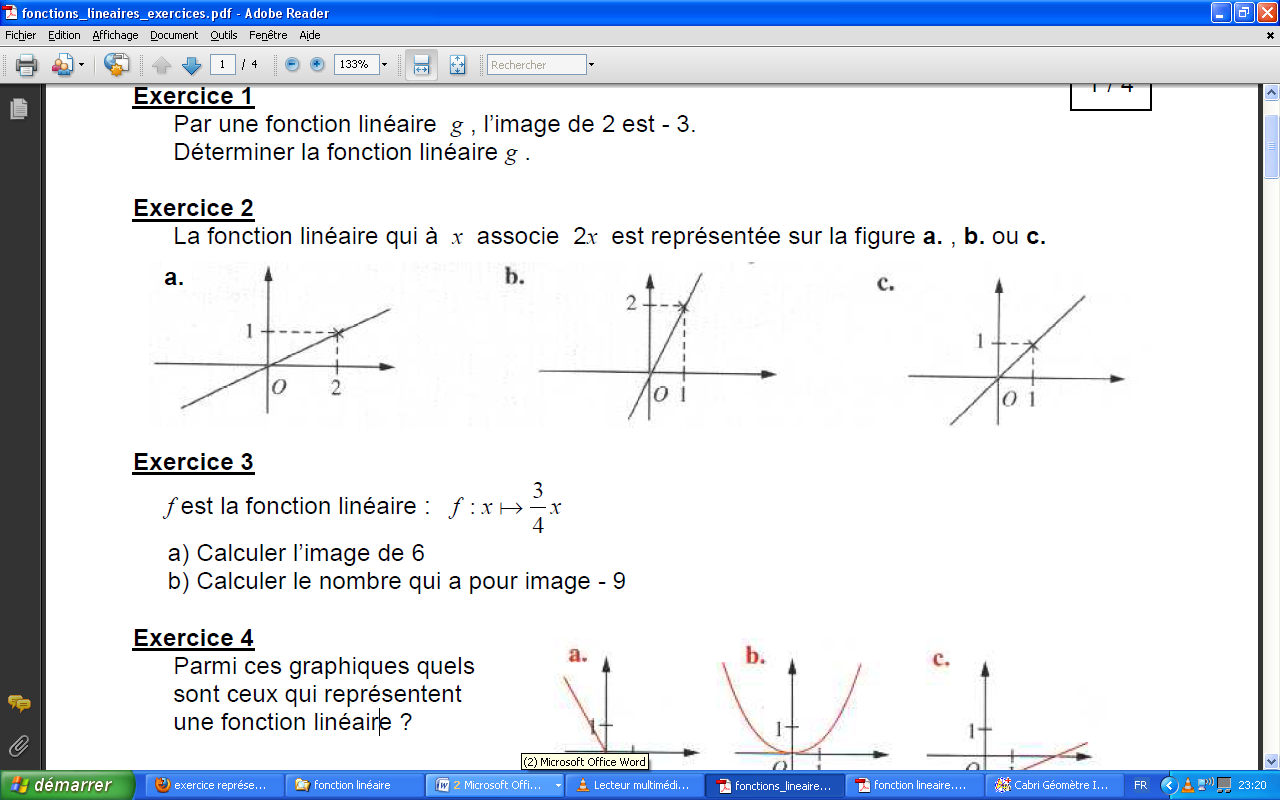          3) Dans le graphique ci-contre, la droite D a pour équation      a.                                         b.                                          c. II) En utilisant les points de la figure, compléter les égalités suivantes :                     ;                            ;                              ;             Exercice 2 : (7 points) Le tableau suivant représente le prix à payer en fonction des communications passées à partir d’un portable.1) Le prix à payer est-il proportionnel à la durée des communications ? Si oui, en donner le coefficient de            proportionnalité. 2) Exprimer le prix à payer y en fonction de la durée des communications  x.3) Calculer la durée des communications, en heures, si le prix à payer est de 72 dt.4) Calculer le prix à payer si la durée des communications est de 4h30 min.5) Représenter graphiquement cette fonction pour x appartenant à l’intervalle [0 ;100] dans un repère        orthogonal d’unités graphiques : en abscisse :  pour 10 min ; en ordonnée :  pour 2 dt.Exercice 3 (6 points)1) Recopier la figure ci-contre puis construire le point  défini par  .                       2) Quelle est la nature du quadrilatère  ?3)a) Placer le point  tel que .    b) Montrer que  est un parallélogramme.4) Soit  le point défini par .    a) Montrer que .    b) Construire alors le point .Lycée A.K Echebbi2009-2010Devoir de contrôle n°04en mathématiques(1ère année secondaire)Prof : Bourokba.HDurée : 45 min     Dans la figure ci-contre :   -ABCE et CDGF  sont des parallélogrammes.  -Les points B ,C et D sont alignés.  -Les points E ,C et F sont alignés. Durée des communications ( en min )102560240480Prix à payer ( en dt)25124896